This is your quasi-daily update on the 2022 ABoVE Airborne CampaignTuesday 12 July, 2022 (DOY 192) Chip Miller is in Fairbanks, AK. Peter Griffith is in Maryland. NASA’s 2022 airborne activities are scheduled to include AVIRIS-NG hyperspectral imaging (5 July – 25 August) and the L-band polInSAR (9 August – 22 August). Flights will provide acquisitions across the ABoVE domain in Alaska and northwestern Canada in coordination with ABoVE field workABoVE will coordinate with the DLR CoMet 2.0 Arctic (operating from Edmonton ~12 Aug – 15 Sep), G-LiHT (6-30 July in southern/SW Alaska), and NEON AOP (operating out of Deadhorse AK 20 July – 22 Aug) teams.More information may be found on the summary page for the ABoVE 2022 Airborne CampaignSensor/Aircraft Summaries and 72-hour Look AheadsAVIRIS-NG (Dynamic Aviation B-200 N53W) July 2: Transit Great Falls MT (GTF) – Bellingham, WA – Juneau, AK – Fairbanks, AK July 3: Crew rest day; Clean AVIRIS window July 4: Hard Down Day; >5000 lightning strikes forecasted for AKJackie Hung and a Woodwell research team are in the YK DeltaJuly 5: First flight day. Excellent cloud-free conditions found in several locations, but ALL LINES had significant low level smoke interference. It was impossible to see the ground in several locations. These are likely the conditions in Alaska until the August rains begin to extinguish the large wildfires.Cloud front was further east than forecasted, so Beaver AK area box was aborted after 1 line. Moved north along the Dalton Hwy into less cloudy areas. Acquired several lines in the Toolik Lake area before clouds moved in there. Returned to the Fairbanks area where boxes over the Goldstream Valley, Nugget fire scar, and the BNZ LTER/APEX targets were acquiredJuly 6: Flight day #2. Flew Beaver, AK grid, Coldfoot and Bettles lines, Grouse Creek fire scar grid, Hess Creek fire scar line, and CPCRW/flux towers line. Less smoky conditions in the north, but still far from ideal. Visible wavelengths severely compromised.July 7: Down Day Resetting crew clocks in advance of extended good weather forecastsJuly 8: Down Day Replacement pilot arrival delayed due to cancelled flightJuly 9: Flight day #3. Forecast for clear skies and low smoke over eastern North SlopeFlew lines over Dalton Hwy, Anaktuvuk River fire scar, Nuiqsut, and Deadhorse areas. Attempted flights over North Slope coastal boxes, but sea ice still covered more than 50% of the lines – will need to revisit these lines towards the end of JulyJuly 10: Flight day #4. Forecast for clear skies and no smoke over the Kotzebue/Noatak regionTranist – entire Interior filled with smoke south of the Brooks RangeSortie #1: flew Noorvik and Kotzebue gridsSortie #2: flew all Lower and Upper Noatak Valley lines and part of the Selawik gridOutstanding conditions all day long: clear skies and no smokeObserved scattered clouds over the Seward Peninsula with increasing high cirrus during the day. Returned to dense smoke advisory in Fairbanks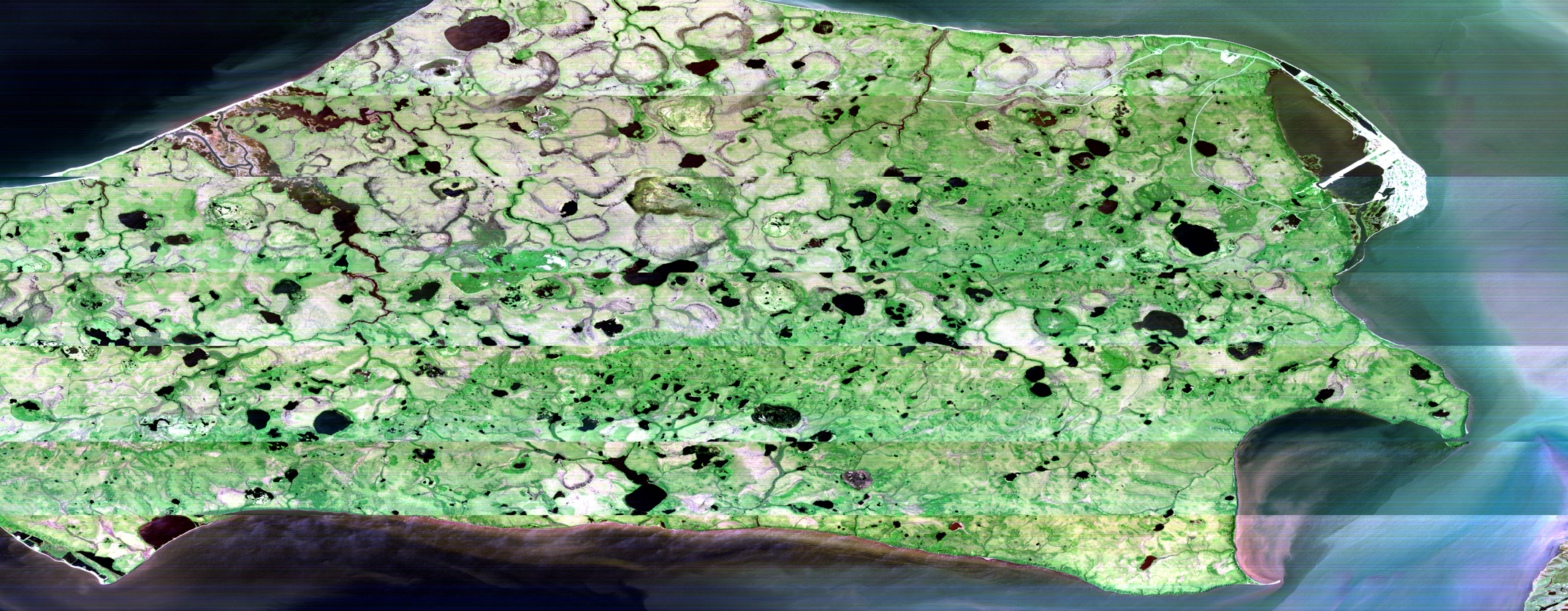 Composite image of Baldwin Peninsula (Kotzebue at Right) from 7/10/22July 11: Down Day Clouds moving in across Alaska, no combination of clear skies and smoke-free conditions in any priority areas, so called for a down day after 2 long flying daysJuly 12: Down Day (Weather). Forecasts at 0800 showed areas clear skies over Seward Peninsula and Kotzebue, but with significant uncertainty. Forecasts for Wed 7/13 showed better conditions, so we cancelled for today and are targeting Seward Peninsula (NGEE-Arctic) sites and completion of Kotzebue area lines on Wed 7/13.  Mid-day satellite imagery shows that this was a good call with cloud cover remaining across the state, even the Sew Pen/Noatak region – see satellite imagery below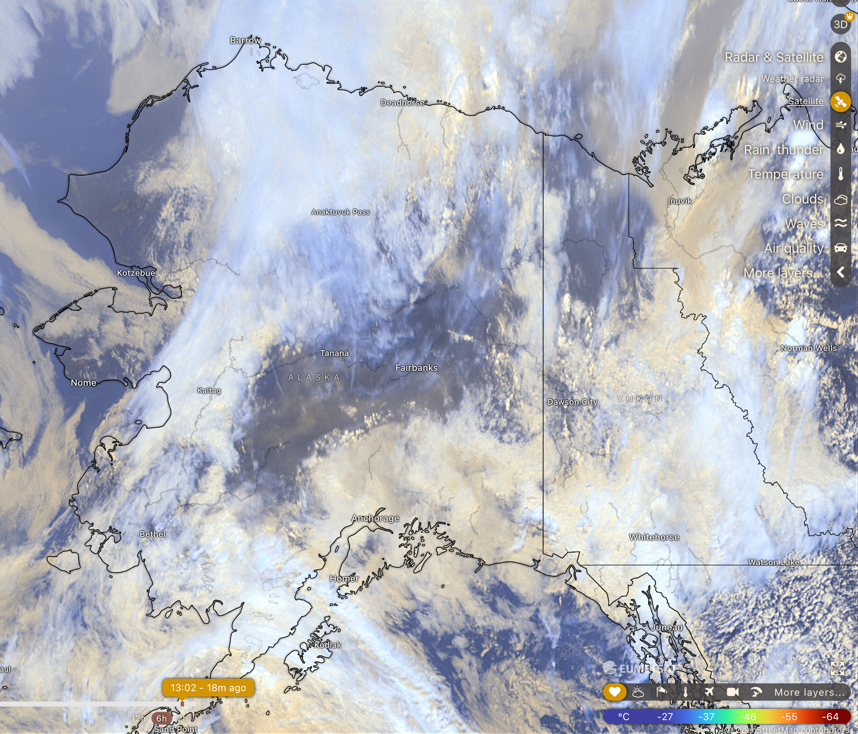 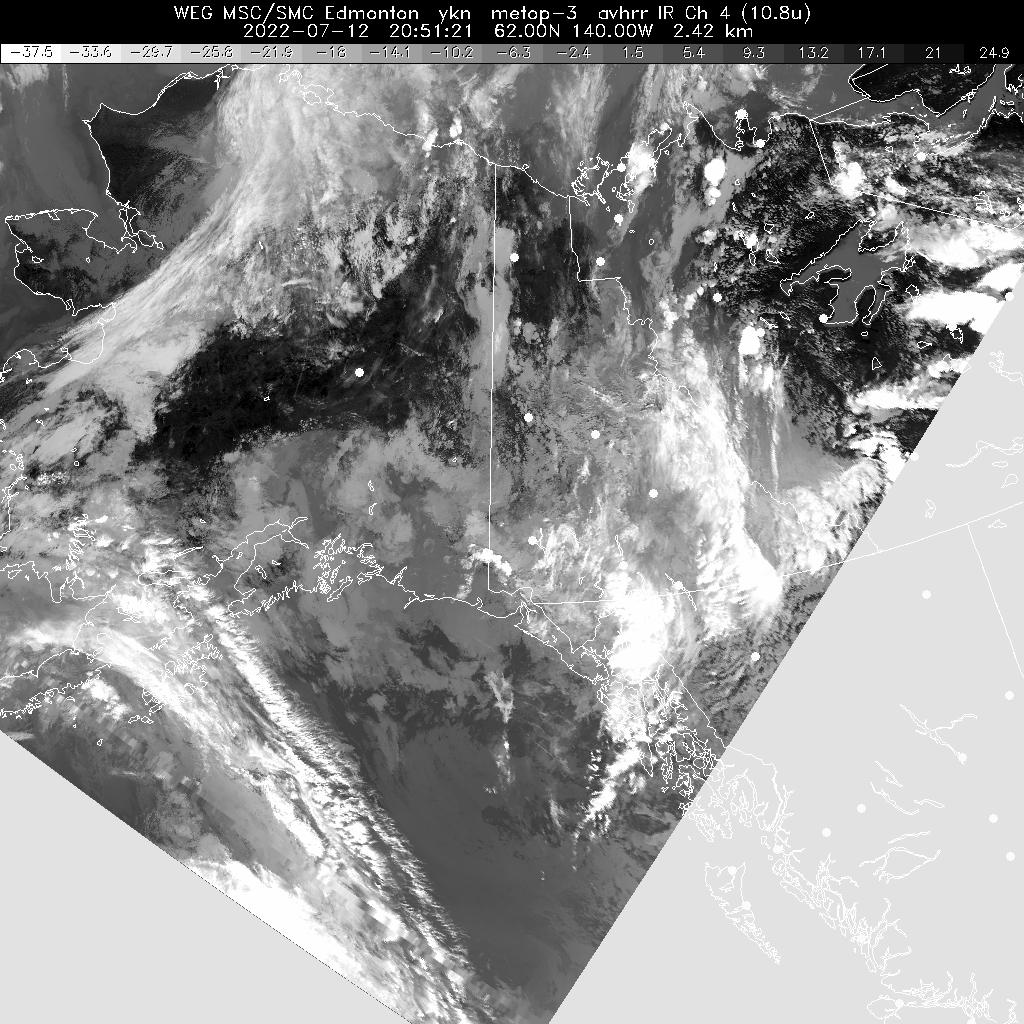 AVIRIS quicklooks: https://avng.jpl.nasa.gov/pub/ABoVE/quicklooks/.Wes Moses (NRL) confirmed that his offshore lines between the Colville and Sag Deltas should be ice-free before being acquired.  Watching conditions for that via https://www.weather.gov/afc/ice .  We need to wait at least another 7-10 days before trying again based on the extent of near-shore ice encountered on 7/9/22.Shawn Serbin and NGEE-Arctic team members arrived in Nome and are in place to support AVIRIS overflights of the Seward Peninsula sitesKyle Kovach and Univ Wisconsin field team are collecting foliar samples through the Brooks Range and moving onto sampling North Slope sites along the Dalton HwyPriority 1 = Deadhorse/Barrow Areas. Priority 2 = YK Delta. Priority 3 = Interior AK/Fairbanks AreaJuly 13: Potential flight day. Forecasts showing potential for large area of clear sky conditions over NW Alaska from Atqasuk to Noatak and Seward Peninsula. Smoke forecast shows it all moving into SE Alaska below a Wiseman-Bettles-Galena-Kaltag line. Primary Target: Seward Peninsula/NGEE-Arctic sites. Secondary Target: remaining lines in the Noorvik, Selawik, and Huslia areas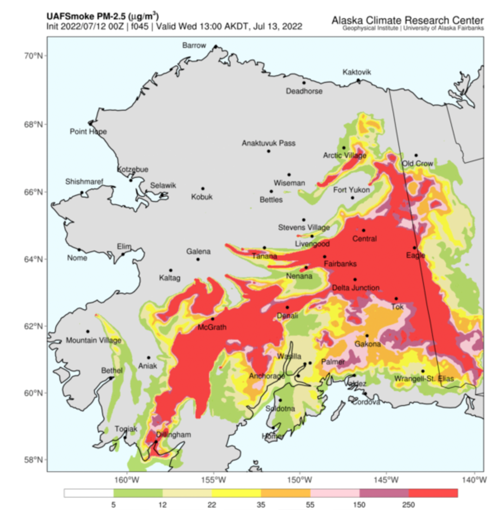 July 14: Potential flight day. Current forecasts show pervasive clouds across Alaska. Smoke remains confined to SE AK. Potential target: King Salmon. Watch for updatesJuly 15: Potential flight day. Forecasts show continuing cloud cover across Alaska. No obvious targets. Watch for updatesG-LiHT (Dynamic Aviation Beechcraft King Air N80Y)Integration & Testing (Bridgewater, VA):  28-30 June 2022 Transit to AK: 1-6 July 2022Base of Operation and Dates :Kodiak, AK -- 6-16 July 2022Aniak, AK -- 16-26 July 2022Kodiak, AK -- 26-30 July 2022Description of science flights and motivationJuly 2: G-LiHT transits from Bridgewater VA – Perry, IA July 3: G-LiHT transits from Perry IA – Sheridan County, WY July 4: G-LiHT transits Sheridan County, WY – Wenatchee, WAJuly 4: G-LiHT transits Sheridan County, WY – Wenatchee, WA – Juneau, AKJuly 5: G-LiHT transits Juneau, AK – Kodiak AK; in position to begin operationsJuly 6: G-LiHT in Kodiak AK; no flights on trackerJuly 9: G-LiHT in Kodiak AK; 2 sorties near King Salmon, AKJuly 10: G-LiHT in Kodiak AK; 2 sorties near King Salmon, AKJuly 11: G-LiHT in Kodiak AK; flying near Dillingham, AK @ 1516 AKDTJuly 12: G-LiHT in Kodiak AK; no activity shown as of 1345 AKDTNEON Airborne Observation Platform #1 (Daily Flight Reports)July 17 – Transit through FairbanksJuly 18 – Aug 22: First candidate flight day – Toolik Lake areaL-band SAR (JSC G-III NASA2)June - July: planned non-ABoVE CONUS flightsAug 9: Transit Houston – Saskatoon (TBC)Aug 10: BERMS area TomoSARAug 11: Transit to YellowknifeCoMet 2.0 Arctic (HALO G-550 D-ADLR)Aug 6: Transit to EdmontonAug 10: First candidate flight dayWeather Forecast: ABoVE DomainGEOS-FP for ABoVE: https://fluid.nccs.nasa.gov/missions/mission_ABOVE/HRRR for Alaska: https://rapidrefresh.noaa.gov/alaska/ Windy weather visualization: https://www.windy.com/ FAA Weather Cameras – Interactive map with Alaska and Canadian cameras: https://weathercams.faa.gov/ Alaska Fires and Smoke Predictions: http://smoke.alaska.edu/current_fires.html Sea ice extent: https://www.weather.gov/afc/ice Solar Elevation Calculator: https://aa.usno.navy.mil/data/AltAz Fire activity updates 7/11/22  http://smoke.alaska.edu/current_fires.html :1300 AKDT on 7/12/22: Fairbanks AQI = 159  https://www.iqair.com/us/usa/alaska/fairbanks Lightning strike maphttps://www.arcgis.com/apps/webappviewer/index.html?id=f5c311fa930d4831916c3f27984e97fd&extent=-21498469.1666%2C7047820.6016%2C-12281998.0441%2C11636488.2836%2C102100 Last updated: 12 Jul 2022, 13:00. Data from the Alaska Interagency Coordination Center, which is currently tracking 500 fires in Alaska (active, smoldering or in the process of being demobilized). Multiple large fires burning west of Fairbanks: Minto Lakes (37,523 acres, no change since 7/11/22)Tanana River (23,620 acres, no change since 7/11/22)Clear (70,593 acres, +900 acres since 7/11/22)Chitanana (89,000 acres, +5000 acres since 7/11/22)Multiple large (>100,000 acre) fires burning in SW Alaska and the YK Delta contributing to smoky conditions across Interior AK. Fires of particular note:Douglas (20,945 acres) south of Coldfoot is burning on both sides of the Dalton Hwy and may impact travel between Fairbanks and DeadhorseHog Butte (199, 436 acres) between Lake Minchumina and NikolaiTatlawiksuk (226,000 acres), Aghaluk Mountain (116,000 acres), and Koktuli River/Pike Creek (205,866 acres) causing smoke over most of western and Interior AKEast Fork (167, 000 acres) and Apoon Pass (84,000 acres), both near St Mary’sMinto Lakes fireDiscovered: 6/21/2022 4:34:39 PM
Last updated: 7/12/2022 9:13:09 AM
37523 acresThunderstorms over a majority of the fire area last night and this morning provided a wetting rain. Rainfall amounts over last 24 hours (16:30-16:30 AKDT) ranged from 0.07" to 0.97" inches. These values were recorded from three RAWS stationed around the fire`s perimeter. The rain has significantly diminished fire activity, with most locations showing minimal activity overall. Although some areas have shown diminished activity, the fire is holding in exceptionally dry deep duff and heavier fuels.Clear fireDiscovered: 6/21/2022 5:05:10 PM
Last updated: 7/12/2022 12:04:05 PM
70593 acresAggressive suppression activities being conducted have minimized available fuel. Thunderstorms brought some precipitation and reduced the fire behavior. Primary fire behavior throughout the entire fire area was creeping and smoldering.Bitzshitini fireDiscovered: 6/19/2022 5:04:00 PM
Last updated: 7/10/2022 5:50:36 AM
65079 acresSmokejumpers continue to hold and improve the mop up work around the cabins to the north and east of this fire. Point protection remains a priority on this fire.*** Ground truth providers seeking information on timing of potential overflights should text or email Chip Miller and Peter Griffith ***If you do not wish to receive the daily airborne briefing, you may unsubscribe at any time by sending an email to support@cce.nasa.gov with "Unsubscribe Airborne Daily” as the subject.